GULBENES NOVADA DOMES LĒMUMSGulbenēPar grozījumu Gulbenes novada domes 2022.gada 26.maija lēmumā Nr. GND/2022/526“Par Gulbenes novada muzeju maksas pakalpojumu apstiprināšanu”Gulbenes novada dome 2022.gada 26.maija sēdē pieņēmusi lēmumu Nr. GND/2022/526 “Par Gulbenes novada muzeju maksas pakalpojumu apstiprināšanu” (protokols Nr.10; 85.p.), kurā nolemts apstiprināt Gulbenes novada muzeju maksas pakalpojumu cenrāžus.Paredzēts veikt grozījumu pieņemtajā lēmumā, jo papildus nepieciešams noteikt no muzeju maksas pakalpojumiem atbrīvojamu iedzīvotāju kategoriju. Gulbenes novada domei lēmuma pieņemšanai saņemts priekšlikums no Gulbenes novada vēstures un mākslas muzeja un Druvienas Vecās skolas – muzeja noteiktajiem maksas pakalpojumiem atbrīvot Gulbenes novada izglītības iestāžu audzēkņus un skolotājus mācību procesa ietvaros.Pamatojoties uz Pašvaldību likuma 4.panta pirmās daļas 5.punktu un 10.panta pirmās daļas 19.punktu, Gulbenes novada domes 2018.gada 29.marta noteikumiem Nr.8 “Gulbenes novada domes, tās iestāžu un struktūrvienību sniegto maksas pakalpojumu izcenojumu aprēķināšanas metodika un apstiprināšanas kārtība” (protokols Nr.4, 46.§), un ņemot vērā Finanšu komitejas 20.04.2023. ieteikumu, atklāti balsojotar 13 balsīm "Par" (Ainārs Brezinskis, Aivars Circens, Anatolijs Savickis, Andis Caunītis, Atis Jencītis, Daumants Dreiškens, Guna Pūcīte, Guna Švika, Gunārs Ciglis, Intars Liepiņš, Lāsma Gabdulļina, Mudīte Motivāne, Normunds Mazūrs), "Pret" – nav, "Atturas" – nav, Gulbenes novada dome NOLEMJ:IZDARĪT Gulbenes novada domes 2022.gada 26.maija sēdes lēmumā Nr. GND/2022/526 “Par Gulbenes novada muzeju maksas pakalpojumu apstiprināšanu” (protokols Nr.10; 85.p.) grozījumu un papildināt lēmumu ar 3.7.apakšpunktu šādā redakcijā:“3.7. Gulbenes novada izglītības iestāžu izglītojamos un pedagogus mācību procesa ietvaros.”Lēmums stājas spēkā ar tā pieņemšanas brīdi.Gulbenes novada domes priekšsēdētājs					A.CaunītisSagatavoja: Agnese Zagorska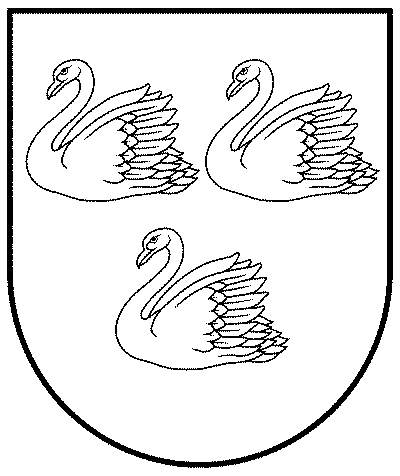 GULBENES NOVADA PAŠVALDĪBAReģ.Nr.90009116327Ābeļu iela 2, Gulbene, Gulbenes nov., LV-4401Tālrunis 64497710, mob.26595362, e-pasts; dome@gulbene.lv, www.gulbene.lv2023.gada 27.aprīlī               Nr. GND/2023/439              (protokols Nr.7; 85.p.)